WNIOSEK O PRZYJĘCIE DO ŚWIETLICY SZKOLNEJ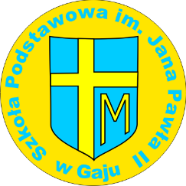 SZKOŁY PODSTAWOWEJ IM. JANA PAWŁA II W GAJUI. Dane osobowe:Imię i nazwisko dziecka …………………………………………………………..………… klasa……………………..…… Data i miejsce urodzenia ………………………………………………………………………………………………………..Adres zamieszkania ……………………………………………..…………………………………………………………………Imiona i nazwisko rodziców (prawnych opiekunów) ……………………………………………………………….……………………………………………………………………………………………………………………………………………….Telefony kontaktowe z rodzicami ……………….………………………………………………………………….…………..Godziny w których konieczne jest zapewnienie dziecku opieki świetlicowej: od………..…do…..….…II. Dodatkowe informacje o spełnianiu kryteriów rekrutacji:Ilość dzieci w rodzinie					TAK	NIENiepełnosprawność kandydat			TAK	NIENiepełnosprawność jednego z rodziców dziecka	TAK	NIENiepełnosprawność obojga rodziców dziecka	TAK	NIE Niepełnosprawność rodzeństwa kandydata		TAK	NIESamotne wychowywanie kandydata w rodzinie	TAK	NIEObjęcie kandydata pieczą zastępczą			TAK	NIEZatrudnienie obojga rodziców			TAK	NIESpełnianie powyższych kryteriów należy potwierdzić załączając do wniosku potwierdzone kserokopie odpowiednich dokumentów (oryginał do wglądu dyrektora)III. Osoby upoważnione do odbioru dziecka ze świetlicy szkolnej:III. Oświadczam, iż zapoznałem/am się z Regulaminem świetlicy obowiązującym w Szkole Podstawowej im. Jana Pawła II w Gaju.………………………………………….                                …………………………………………………………………                                                              (data)                                                                                                       (czytelne podpisy rodziców)Klauzula informacyjna dotycząca naboru w placówkach oświatowych Zgodnie z art. 13 ust.1 i 2 Rozporządzenia Parlamentu Europejskiego i Rady (UE) 2016/679 z dnia 27 kwietnia                            2016 r. w sprawie ochrony osób fizycznych w związku z przetwarzaniem danych osobowych i w sprawie swobodnego przepływu takich danych oraz uchylenia dyrektywy 95/46/WE (dalej „RODO”), informuję iż:Administratorem danych osobowych kandydatów jest Szkoła Podstawowa im. Jana Pawła II w GajuDane osobowe przetwarzane będą w celu realizacji postępowania rekrutacyjnego, zgodnie z ustawą z dnia 14 grudnia 2016r. - Prawo oświatowe z późniejszymi zmianami, na podstawie Art. 6 ust. Ust.1 lit. c ogólnego rozporządzenia o ochronie danych osobowych z dnia 27 kwietnia 2016 r.- przetwarzanie jest niezbędne do spełnienia obowiązku prawnego ciążącego na administratorze. Dane osobowe przechowywane będą w czasie zgodnym z przepisami ww. ustawy (art. 160).Odbiorcami danych osobowych będą wyłącznie podmioty uprawnione do uzyskania danych osobowych na podstawie przepisów prawa.Każdy kandydat (w jego imieniu rodzic/opiekun prawny) posiada prawo do dostępu do danych osobowych, ich sprostowania, usunięcia lub ograniczenia przetwarzania, cofnięcia zgody w zakresie jakim była udzielona, bez wpływu na przetwarzanie, którego dokonano przed jej cofnięciemKandydat (w jego imieniu rodzic/opiekun prawny) ma prawo wniesienia skargi na czynności rekrutacyjne do organu nadzorczego (Kuratorium Oświaty) lub do Prezesa Urzędu. Ochrony Danych Osobowych na adres Urząd Ochrony Danych Osobowych ul. Stawki 2, 00-193 Warszawa. Podanie danych osobowych jest obowiązkowe ze względu na przepisy ww. ustawy (art. 150). Pytania dotyczące przysługujących uprawnień oraz sposobu i zakresu przetwarzania danych osobowych, można kierować do Inspektora Ochrony Danych Osobowych odo.dmarek@onet.plMogą być też przetwarzane szczególne kategorie danych, na podstawie artykułu 9 RODO ustęp 2. Dane osobowe nie są przekazywane do państw trzecich oraz nie są przetwarzane w sposób zautomatyzowany i nie są poddawane profilowaniu.………………………………………….                                …………………………………………………………………                                                                 (data)                                                                                                  (czytelne podpisy rodziców)Lp.Imię i nazwiskoStopień pokrewieństwaSeria i nr Dowodu Osobistego1234                        OŚWIADCZENIA OSÓB UPOWAŻNIONYCH DO ODBIORU DZIECKA: Wyrażam zgodę na przetwarzanie moich danych osobowych, zawartych w powyższym upoważnieniu. Jednocześnie oświadczam, że jestem świadomy dobrowolności podania danych oraz że zostałem poinformowany o prawie wglądu do podanych danych oraz możliwości ich poprawiania, sprostowania lub usunięcia. 1. TAK / NIE* ………………………………………………….……………………………………………………………….                                      data i czytelny podpis osoby upoważnionej (z pkt. 1) 2. TAK / NIE* …………………………………………….……………………………………………………………..…….                                      data i czytelny podpis osoby upoważnionej (z pkt. 2) 3. TAK / NIE* ………………………………………………………………………………………………………..………….                                     data i czytelny podpis osoby upoważnionej (z pkt. 3) 4. TAK / NIE* …………………………………………………………………………………..………………..…………….                                     data i czytelny podpis osoby upoważnionej (z pkt. 4) *zaznacz właściwe  Podstawa prawna: Rozporządzenie Parlamentu Europejskiego i Rady (UE) 2016/679 z dnia 27 kwietnia 2016 r. w sprawie ochrony osób fizycznych w związku z przetwarzaniem danych osobowych i w sprawie swobodnego przepływu takich danych. 